南臺科技大學103學年度第2學期資源教室期初始業式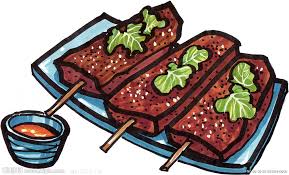 開學囉~想不想跟同學們聚一聚啊??想不想跟老師們聊聊天啊??資源教室特地舉辦烤肉，讓大家邊吃邊聯絡感情~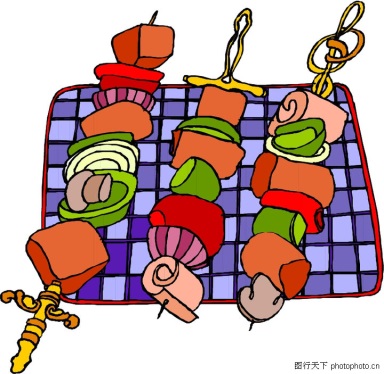 快來報名囉!!【時間】:104年03月21日 星期六 上午10:00【地點】：K棟旁烤肉區【報名方式】:1.請將報名表送至資源教室(F205)              2.請直接回信(Mail:resource@mail.stust.edu.tw)               3.請致電至資源教室(TEL:06-2533131*2223)…………………………………………………………………………………………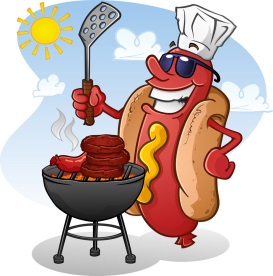 南臺科技大學103學年度第2學期資源教室期初始業式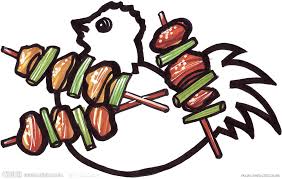 【時間】:104年03月21日 星期六 上午10:00【地點】：K棟旁烤肉區【報名方式】:1.請將報名表送至資源教室(F205)             2.請直接回信(Mail:resource@mail.stust.edu.tw)               3.請致電至資源教室(TEL:06-2533131*2223)【注意事項】:1.報名截止日期:104年03月16日 星期一，逾期不候。2.因經費有限，報名人數以50人為限，若超過此一人數，以報名時間順序為優先。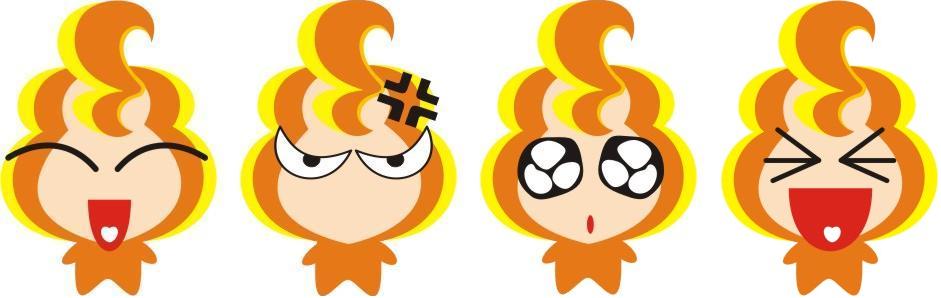 編號班級姓名手機號碼葷/素